Goods Receipt Purchase Order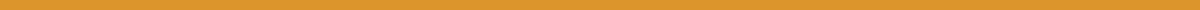 Goods Receipt Purchase Order (GRPO)Vendor InformationVendor Name:Address:Contact Information: (Phone Number, Email)Purchase Order InformationPurchase Order Number:Purchase Order Date:Delivery Date:Payment Terms:Ship To InformationCompany Name:Delivery Address:Contact Person:Contact Information: (Phone Number, Email)Goods Receipt DetailsGoods Receipt Number:Goods Receipt Date:Item DetailsAdditional InformationReceived By:Inspection Notes:Additional Remarks:ApprovalApproved By:Date:Signature:Item No.DescriptionQuantity OrderedQuantity ReceivedUnit PriceTotal PriceRemarks1Item Description 12Item Description 2......